 Учащихся 5-6 классов Нелепа Анастасия, Фотин Дмитрий и Шишов Александр приняли участие во втором туре городского интеллектуального краеведческого марафона, посвященного дням освобождения населенных пунктов Ставропольского края и города Невинномысска от немецко-фашистских захватчиков.            Призерами второго тура марафона  стали учащеся 6-го класса Фотин Дмитрий и Шишов Александр.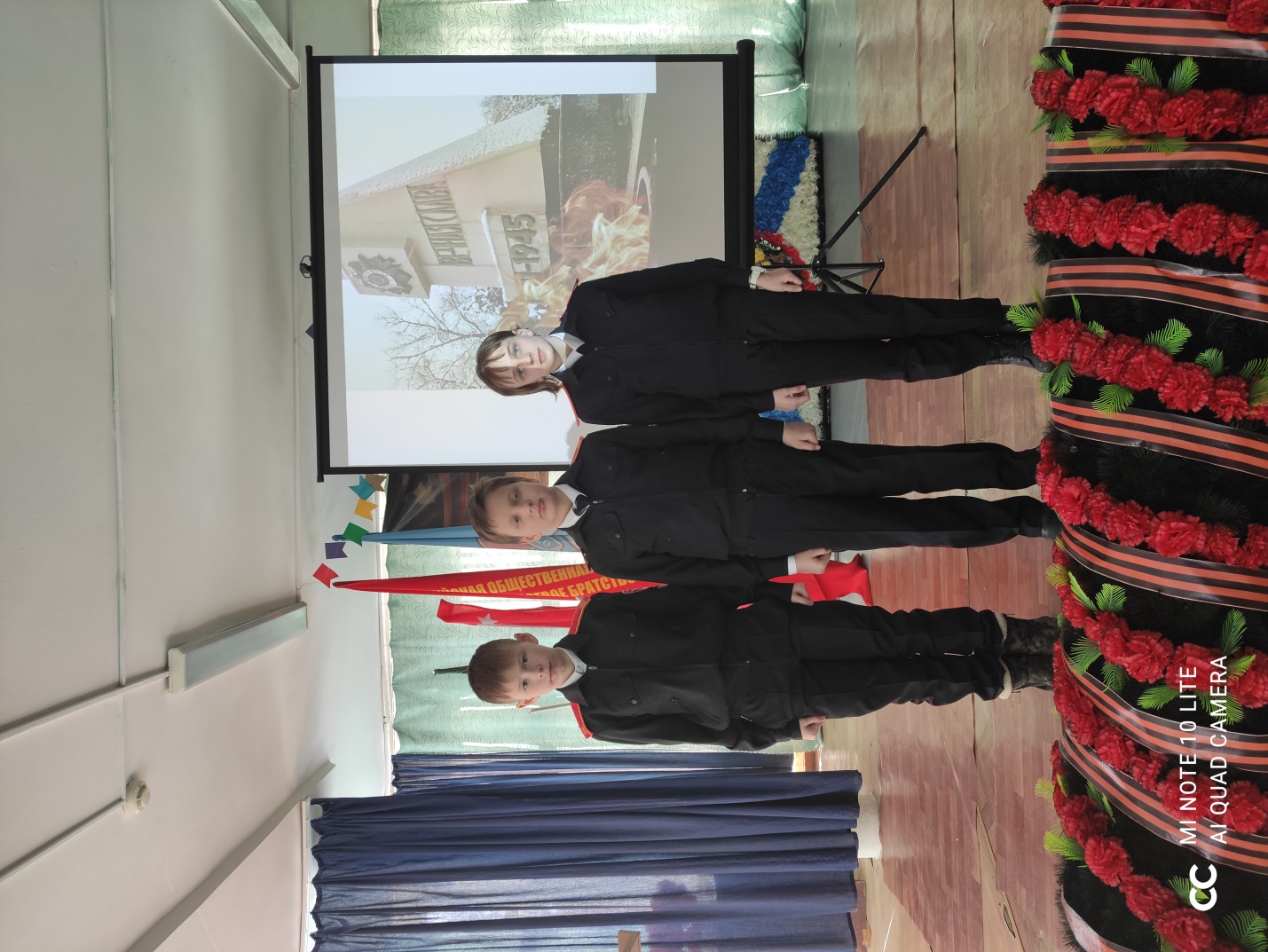 